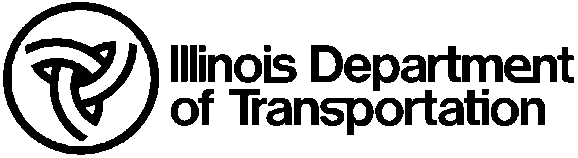 	IBR Worksheet	IBR Worksheet	IBR Worksheet	IBR Worksheet	IBR Worksheet	IBR Worksheet	IBR Worksheet	IBR Worksheet	IBR Worksheet	IBR Worksheet	IBR WorksheetTest ID No.	Date	Date	Date	DateCylinder No.Cylinder No.Standard Dry Density (pcf)Standard Dry Density (pcf)Optimum MoistureOptimum MoistureMold Factor @ 4.50” Sample HeightMold Factor @ 4.50” Sample HeightCalculated Dry Soil in CylinderCalculated Dry Soil in CylinderCalculated Wet Soil in CylinderCalculated Wet Soil in CylinderCylinder wt. w/ Solid PlateCylinder wt. w/ Solid PlateCylinder wt. w/ Solid Plate & Wet SoilCylinder wt. w/ Solid Plate & Wet SoilCylinder wt. w/ Solid Plate & Compacted SoilCylinder wt. w/ Solid Plate & Compacted SoilWater Loss due to leakage and/or pooling (cc)Water Loss due to leakage and/or pooling (cc)Cylinder wt. w/ Perf. PlateCylinder wt. w/ Perf. PlateCylinder wt. w/ Perf. Plate & Compctd. Soil (calc.)Cylinder wt. w/ Perf. Plate & Compctd. Soil (calc.)Cylinder wt. w/ Perf. Plate & Compctd. Soil (actual)Cylinder wt. w/ Perf. Plate & Compctd. Soil (actual)Material Loss due to Plate TransferMaterial Loss due to Plate TransferCylinder wt. w/ Perf. Plate & Soaked SoilCylinder wt. w/ Perf. Plate & Soaked SoilDistance from Top of Cylinder to SampleDistance from Top of Cylinder to SampleInitial Dial Initial Dial Final Dial Final Dial Percent SwellPercent SwellApplied Load @Applied Load @Load (lbs)Load (lbs)IBRLoad (lbs)Load (lbs)Load (lbs)IBRIBRLoad (lbs)IBRLoad (lbs)IBR	0.025” Penetration	0.025” Penetration	0.050” Penetration	0.050” Penetration	0.075” Penetration	0.075” Penetration	0.100” Penetration	0.100” Penetration	0.150” Penetration	0.150” Penetration	0.200” Penetration	0.200” Penetration	0.250” Penetration	0.250” Penetration	0.300” Penetration	0.300” Penetration	0.350” Penetration	0.350” Penetration	0.400” Penetration	0.400” Penetration	0.450” Penetration	0.450” Penetration	0.500” Penetration	0.500” PenetrationCompacted / Molded Moisture 	Wet + TareCompacted / Molded Moisture 	Wet + Tare	Dry + Tare	Dry + Tare	Tare	Tare	Moisture %	Moisture %Dry wt. of Compacted SampleDry wt. of Compacted SampleMolded wt. (reflects water loss)Molded wt. (reflects water loss)Soaked wt.Soaked wt.Dry Density of Compacted Sample (pcf)Dry Density of Compacted Sample (pcf)Molded Density (pcf …reflects water loss)Molded Density (pcf …reflects water loss)Molded Moisture % (reflects water loss)Molded Moisture % (reflects water loss)Soaked Density (pcf)Soaked Density (pcf)Soaked Moisture %Soaked Moisture %Top 1” Moisture 	Wet + TareTop 1” Moisture 	Wet + Tare	Dry + Tare	Dry + Tare	Tare	Tare	Moisture %	Moisture %